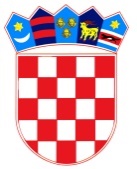 REPUBLIKA HRVATSKA – GRAD ZAGREB         Osnovna škola Josipa Račića           Zagreb, Srednjaci 30KLASA: 003-06/21-02/04
UR.BROJ: 251-191-21-03Zagreb, 30. kolovoza 2021.ZAKLJUČCI 4. SJEDNICE ŠKOLSKOG ODBORA OSNOVNE ŠKOLE JOSIPA RAČIĆAAd. 1. Zapisnik 3. sjednice jednoglasno je usvojen bez primjedbiAd. 2. Članovi Školskog odbora jednoglasno su usvojili polugodišnji financijski izvještajAd.3 Članovi Školskog odbora jednoglasno su usvojili Izvješće ravnatelja o realizaciji GPIP za 2020./2021.Ad.4. Članovi Školskog odbora jednoglasno su usvojili Izvještaj o stanju sigurnosti, provođenju preventivnih programa i mjerama poduzetim u cilju zaštite prava učenikaAd.5. Članovi Školskog odbora jednoglasno su usvojili Izvješće o radu ŠSD „Račić“Ad.6. Članovi Školskog odbora jednoglasno su dali prethodnu suglasnost na otkaz ugovora o radu uz ponudu izmijenjenog ugovora M.H.Ad.7. Članovi Školskog odbora jednoglasno su dali pretnodnu suglasnost na zasnivanja radnog odnosa sa M.R. na radnom mjestu PUNAd.8. Članovi Školskog odbora jednoglasno su dali prethodnu suglasnost na sklapanje aneksa ugovora radi povećanja satnica S.B. i H.I.D.Ad.9. Članovi Školskog odbora jednoglasno su dali prethodnu suglasnost za sklapanje aneksa ugovora sa M.K.ZAPISNIČAR	                                    PREDSJEDNICA ŠKOLSKOG ODBORA                  Matej Martić                                                                         Darija Jurič, prof.